ZGŁOSZENIE DRUŻYNYINFORMACJE OD ORGANIZATORÓW1. Formularz należy wypełnić oraz zeskanować i przesłać w formie pliku PDF w nieprzekraczalnym terminie do
24.05.2023r. na adres e-mail: sknch.sherlock@mail.umcs.pl (wiadomość prosimy zatytułować „Zgłoszenie drużyny”). Oryginał formularza należy niezwłocznie wysłać pocztą na adres: Studenckie Koło Naukowe Chemików „Sherlock”  budynek C Wydziału Chemii UMCS, ul. Glinianej 33,     20-614 Lublin z dopiskiem „CSI, czyli kryminalistyczne zagadki UMCS” lub przekazać osobiście Organizatorom w dniu Wydarzenia.2. Daną szkołę mogą reprezentować maksymalnie 2 drużyny, przy czym każda drużyna musi wysłać własne zgłoszenie.3. Dany uczeń może należeć tylko do jednej drużyny.4. Opiekunem drużyny może być nauczyciel chemii lub innego przedmiotu przyrodniczego. 5. Opiekun w imieniu szkoły odpowiada za bezpieczeństwo uczniów oraz jest zobowiązany do obecności podczas każdego z etapów Wydarzenia.6. Wysłanie zgłoszenia drużyny oznacza wyrażenie zgody przez Uczestników na:przetwarzanie i opublikowanie powyższych danych oraz informacji o uzyskanej promocji lub nagrodzie na stronach internetowych
i publikacjach wydawniczych Organizatora, a także w innych środkach masowego przekazu (przy zachowaniu odpowiedniej ochrony danych osobowych),wykonywanie zdjęć podczas Wydarzenia oraz wykorzystanie ich w artykułach i publikacjach Organizatora.7. Koszty związane z noclegami i przyjazdem do biblioteki Głównej UMCS oraz ubezpieczeniem Uczniów i Opiekuna ponosi dana szkoła.OŚWIADCZENIE DRUŻYNY I OPIEKUNA	Oświadczamy, że zapoznaliśmy się z Regulaminem Wydarzenia oraz zobowiązujemy się do jego przestrzegania.Podpisy Uczniów:	Podpis Opiekuna:1. 		2. 	3. 	4. 	5. 	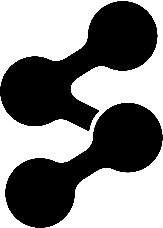 Załącznik nr 1 do Regulaminu festiwalu naukowego „CSI, czyli kryminalistyczne zagadki UMCS”Miejscowość, dnia dd.mm.rrrrINFORMACJA O SZKOLEINFORMACJA O SZKOLEINFORMACJA O SZKOLEINFORMACJA O SZKOLEINFORMACJA O SZKOLEPełna nazwa szkoły:Adres: Telefon: DANE OPIEKUNADANE OPIEKUNADANE OPIEKUNADANE OPIEKUNADANE OPIEKUNAImię i nazwisko:Adres e-mail: Telefon: SKŁAD DRUŻYNYSKŁAD DRUŻYNYSKŁAD DRUŻYNYSKŁAD DRUŻYNYSKŁAD DRUŻYNYImię i nazwisko ucznia:Imię i nazwisko ucznia:Imię i nazwisko ucznia:Klasa:Adres e-mail:1. 1. 1. I / II / III / IV2. 2. 2. I / II / III / IV3. 3. 3. I / II / III / IV4. 4. 4. I / II / III / IV5. 5. 5. I / II / III / IVNazwa drużyny:Nazwa drużyny: